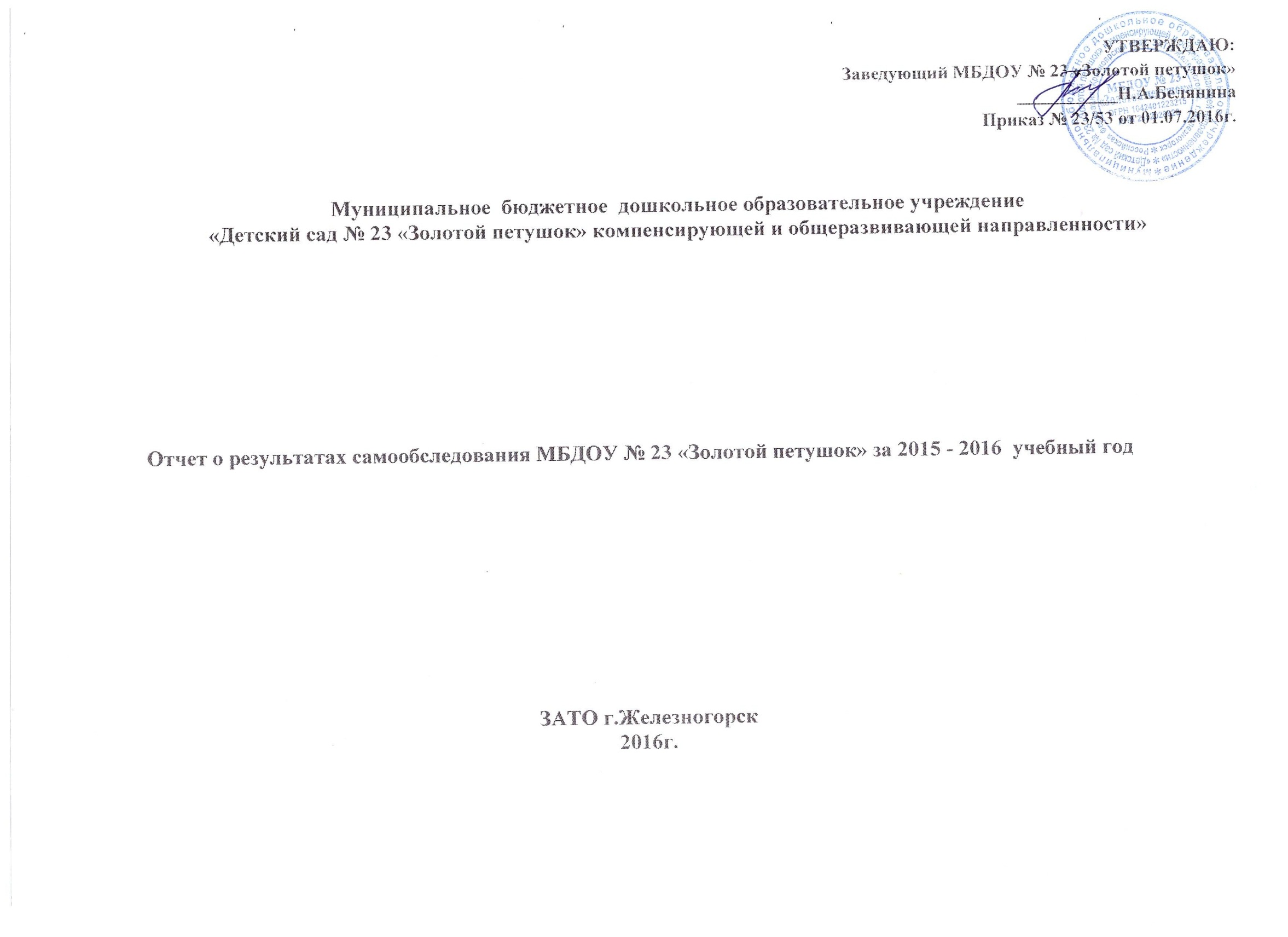 Муниципальное  бюджетное  дошкольное образовательное учреждение «Детский сад № 23 «Золотой петушок» компенсирующей и общеразвивающей направленности»Отчет о результатах самообследования МБДОУ № 23 «Золотой петушок» за 2015 - 2016  учебный годЗАТО г.Железногорск2016г.Содержание:Общая характеристика ДОУ. Структура управления ДОУ.Особенности образовательного процесса. Сведения о воспитанниках.Охрана и укрепление здоровья воспитанников ДОУ.Взаимодействие ДОУ с семьями и социальными партнерами.Кадровое обеспечение образовательного процесса.Развивающая предметно-пространственная среда. Характеристика территории ДОУ.Организация питания в ДОУ.Обеспечение безопасности жизнедеятельности воспитанников.Достижения ДОУ.Финансовые ресурсы ДОУ и их использование.Показатели деятельности МБДОУ № 23 «Золотой петушок», (утв. приказом Министерства образования и науки РФ от 10 декабря 2013г. № 1324)Заключение. Перспективы и планы развития.ВведениеСамообследование проведено с целью обеспечения информационной открытости функционирования ДОУ, широкого информирования общественности, о результатах деятельности ДОУ за 2015-2016 учебный год.1. Общая характеристика образовательного учреждения. Муниципальное бюджетное дошкольное образовательное учреждение «Детский сад№ 23 «Золотой петушок» компенсирующей и общеразвивающей направленности» Дошкольное образовательное учреждение является некоммерческой организацией, созданной с целью оказания муниципальных услуг, выполнения работ и исполнения муниципальных функций в целях обеспечения реализации задач предусмотренных законодательством Российской Федерации полномочий органов местного самоуправления в сфере образования. В связи с реорганизацией Муниципального бюджетного дошкольного образовательного учреждения № 23 «Золотой петушок» компенсирующей и оздоровительной направленности путем присоединения к нему Муниципального бюджетного дошкольного образовательного учреждения Детский сад № 22 «Веселые кузнечики» (МБДОУ № 22 «Веселые кузнечики») (Постановление Администрации ЗАТО г.Железногорска № 1186 от 30.07.2015г.,) с 01.01.2016г. МБДОУ № 23 «Золотой петушок» считается правопреемником прав и обязанностей  МБДОУ № 22 «Веселые кузнечики» с момента внесения записи в ЕГРЮЛ. Постановлением Администрации ЗАТО г.Железногорска № 1507 от 21.09.2015г., о переименовании и утверждении изменений № 1 в Устав Муниципального бюджетного дошкольного образовательного учреждения № 23 «Золотой петушок» компенсирующей и оздоровительной направленности (МБДОУ № 23 «Золотой петушок») переименовывается в Муниципальное бюджетное дошкольное образовательное учреждение № 23 «Золотой петушок» компенсирующей и общеразвивающей направленности (МБДОУ № 23 «Золотой петушок»)   Детский сад по  организационно-правовой форме относится к бюджетным  учреждениям в соответствии с законодательством Российской Федерации.  МБДОУ № 23 «Золотой петушок» является юридическим лицом и осуществляет свою деятельность в соответствии с законодательством Российской Федерации, Красноярского края, нормативно - правовыми актами и документами, решениями Учредителя, договором между детским садом и родителями.  Управление МБДОУ осуществляет заведующий детским садом в соответствии действующим законодательством и Уставом детского сада. Детский сад имеет в оперативном управлении имущество, может от своего имени приобретать и осуществлять имущественные и личные неимущественные права, нести обязанности, быть истцом и ответчиком в суде.  Детский сад имеет самостоятельный баланс, лицевой счет в органах Федерального казначейства. Детский сад отвечает по своим обязательствам за находящиеся в его распоряжении денежные средства. Неиспользованных бюджетных данных нет. Обучение и воспитание в ДОУ ведется на русском языке. Образовательная деятельность финансируется за счет муниципального бюджета – 100%.В 2015-2016 учебном году за счет местного бюджета обучалось по основной образовательной программе ДОУ 188 детей. Форма обучения воспитанников ДОУ – очная. Уровень образования – дошкольное образование. Нормативный срок освоения образовательной программы для групп детей с ТНР – 4 года, для групп общеразвивающей направленности – 5 лет.Детский сад имеет лицензию на право осуществления образовательной деятельности.Лицензия  на право ведения образовательной деятельности. Регистрационный № 8771-л от 22.04.2016Срок действия лицензии  - бессрочно Фактический адрес: Россия, 662971, Красноярский край, ЗАТО Железногорск, г. Железногорск, ул. Октябрьская, 41 «А».,  ул. Октябрьская, 41 «Б». Юридический адрес: 662971, Красноярский край, ЗАТО Железногорск, г. Железногорск,  ул. Октябрьская, 41 «А». Наши контакты:Телефон: 8 (3919) 75-46-21, 8 (3919) 75-49-03E-mail: dou23@cdo.atomlink.ruWeb-сайт:
https://dou24.ru/mkdou23/     Детский сад расположен в старой черте города. Детский сад работает по пятидневной рабочей неделе с 12-часовым пребыванием детей. Режим функционирования групп в Детском саду с 7.00 до 19.00 с понедельника по пятницу включительно, за исключением выходных (суббота, воскресенье) и нерабочих праздничных дней в соответствии с Трудовым кодексом РФ, нормативно-правовыми актами Правительства РФ. Заведующий: Белянина Наталья Анатольевна. 37 лет  педагогического стажа. Заместитель заведующего: Вячеславова Наталия Олеговна, высшая квалификационная категория, педагогический стаж 16 лет.Старший воспитатель: Долженко Наталья Михайловна. Имеет высшую квалификационную категорию, 35 лет педагогического стажа.  Дошкольное учреждение расположено внутри жилого комплекса, на расстоянии от промышленных предприятий и трассы. Учреждение размещено в двух двухэтажных зданиях, построенных по типовому проекту 1962 г.   Здания оснащены централизованным отоплением, водоснабжением и канализацией.  Общая площадь  здания (по адресу ул. Октябрьская 41 «а»)  1167,2 кв.м., из них площадь помещений, используемых непосредственно для нужд образовательной организации - 998 кв.м. ( групповые ячейки- 338,5кв.м., дополнительные помещения для занятий с детьми -104 кв. м)                      Общая площадь  здания  1166,6 кв.м., из них площадь помещений, используемых непосредственно для нужд образовательной организации - 915 кв.м. ( групповые ячейки- 348,2 кв.м., дополнительные помещения для занятий с детьми -124,2 кв. м)                      На территории детского сада расположены 12 игровых площадок с верандами, спортивными площадками, огородами для овощных культур, имеются различные виды деревьев и кустарников, газоны, клумбы и цветники.  Общая  площадь  территории  детского сада: (по адресу ул. Октябрьская 41 «а») - площадь – 4562  кв. м. (по адресу ул. Октябрьская 41 «б») - площадь –5139кв. м. Общая  площадь  территории  детского сада – 9701 кв. м. Вблизи детского сада расположены городская детская поликлиника, Дворец культуры, МБДОУ № 29, городская детская библиотека им. Гайдара, Центральный стадион и спортивный комплекс, гимназия № 91.  Вывод: Дошкольное образовательное учреждение зарегистрировано и функционирует в соответствии с нормативными документами в сфере образования Российской Федерации.  Структура управления ДОУ.Управление МБДОУ № 23 «Золотой петушок» осуществляется в соответствии                              с законодательством Российской Федерации и Уставом Детского сада, и строится                      на принципах единоначалия и самоуправления. Управление МБДОУ осуществляет заведующий, который решает стратегические вопросы деятельности детского сада, определяет перспективы и пути развития совместно с органами самоуправления. Заведующий подотчетен Учредителю – Администрации ЗАТО г. Железногорска.В состав органов коллегиального управления МБДОУ входят:- общее собрание трудового коллектива;- педагогический совет;- совет родителей.Общее собрание трудового коллектива является высшим органом управления Детского сада.Связующим звеном между жизнедеятельностью детского сада и системой образования является методическая служба ДОУ, которая состоит из коллектива единомышленников, активных педагогов, готовых к самообразованию и саморазвитию, решающая задачи поиска и обобщения педагогического опыта, повышения профессионального мастерства, развития творческого потенциала, организации образовательного процесса в соответствии с ФГОС ДО.Активные представители родительского сообщества в составе Совета родителей принимают участие в жизни детского сада, предлагая идеи, пути развития ДОУ, являясь связующим звеном между представителями каждой семьи, педагогами, руководителем, социумом.Вывод:     В ДОУ создана четко продуманная структура управления в соответствии с целями и содержанием работы учреждения. Структура и механизм управления ДОУ определяет его стабильное функционирование.  Особенности образовательного процесса.МБДОУ № 23 «Золотой петушок» реализует:основную образовательную программу дошкольного образования для групп общеразвивающей направленности;адаптированную образовательную программу дошкольного образования для групп компенсирующей  направленности.Реализация основной и адаптированной образовательных программ осуществляется в соответствии с ФГОС ДО, Федеральным законом от 29 декабря . N 273-ФЗ "Об образовании в Российской Федерации", через интегрированный подход к содержанию и приемам организации педагогического процесса, образовательная деятельность носит развивающий характер, обеспечивается максимальная активность детей                                          в самостоятельном процессе познания. Обучение происходит в непосредственно образовательной деятельности, в совместной деятельности, и в режимных моментах. Образовательный процесс в ДОУ выстраивается, исходя из индивидуальных особенностей и возрастных возможностей детей, что позволяет выстраивать индивидуальный образовательный маршрут для каждого воспитанника детского сада.Сведения о воспитанниках ДОУ. Комплектование образовательного учреждения осуществляет Отдел образования Администрации ЗАТО г. Железногорска. Контингент воспитанников распределяется по группам в соответствии с их возрастом, на основании Устава МБДОУ, Правил приема детей в дошкольное образовательное учреждение. Соблюдается общий принцип комплектования  групп. Предельная наполняемость групп детьми определена СанПиН 2.4.1.3049-13 "Санитарно-эпидемиологические требования к устройству, содержанию и организации режима работы в дошкольных образовательных организациях", утвержденным Постановлением Главного государственного санитарного врача Российской Федерации от 15.05.2013 N 26. В 2015-2016 учебном году по завершению процесса реорганизации в детском саду функционировали 12 групп: пять групп для детей с тяжелыми нарушениями речи, 1 –оздоровительной направленности, 6 групп – общеразвивающей направленности, из числа которых: 2 группы для детей раннего возраста,  4- для детей дошкольного возраста. По основной образовательной программе дошкольного образования обучалось – 123 ребенка, по адаптированной образовательной программе дошкольного образования обучалось – 65 детей.3. Охрана и укрепление здоровья воспитанников.Одной из задач Детского сада является, формирование основ базовой культуры личности, всестороннее развитие психических и физических качеств в соответствии                   с возрастными и индивидуальными особенностями. Для совершенствования физического развития детей в ОУ разработана модель двигательного режима дня, в детском саду применяются здоровьесберегающие технологии: медико-профилактическая, физкультурно-оздоровительная, технологии обеспечения социально-психологического благополучия ребенка, технологии здоровьесбережения и здоровьеобогащения педагогов, технологии валеологического просвещения родителей.Медицинское обеспечение осуществляется врачом-педиатром и медсестрой, которые работают по договору о сотрудничестве между ФГУЗ КБ № 51 ФМБА России         и в МБДОУ.  Медицинский персонал наряду с администрацией Детского сада несёт ответственность за здоровье и физическое развитие детей, проведение лечебно-профилактических мероприятий, соблюдение санитарно-гигиенических норм, режима                 и обеспечение качества питания.Врач – Варочкина Галина Филипповна.Медицинская сестра диетическая – Муха Ирина Алексеевна, Хомякова Олеся Сергеевна.Анализ заболеваемости.Анализ состояния здоровья детей (по группам здоровья и физкультуры)За прошедший год произошло незначительное перераспределение детей по группам здоровья. По группам физ-ры дети распределены в сравнении за 2014-2015 год одинаково.Физическое развитие детей в 2015г.За 2015г. увеличилось кол-во детей с нормальным физ. развитием за счет снижения кол-ва детей с изб.массой тела.1.3.Анализ  степени тяжести адаптации вновь поступивших  детей раннего возраста (1 – 3 года) к условиям ДОУ на 01.09.2015г.Анализ течения адаптации: за 2015г. в д/с детей с тяжелой адаптацией не было, кол-во детей прошедших легкую адаптацию в % соотношении на одинаковом уровне.1.4 Анализ заболеваемости детей (из расчёта на 100 детей) острая заболеваемость по группам за период с IX по V 2016г.1.5. Анализ  индекса здоровья детей Анализ  здоровья детей, поступающих в школуОздоровительные мероприятия: Щадящий - охранительный режим дня с пролангированым дневным сном и  дозированной прогулкой по состоянию здоровья ребенка. Полноценное сбалансированное диетическое питание с ежедневным включением в меню соков, салатов, фруктов. Ежедневное 	воздушно-контрастное 	закаливание, 	ходьба 	по 	дорожке «здоровья», . плавание. Утренняя гимнастика, зарядка после сна, физкультурные занятия, двигательная активность детей в течение дня. Витаминопрофилактика ежедневно в течение года Специфическая иммунопрофилактика ряда инфекционных заболеваний (вакцинация), согласно календарю прививок № 125Н Летне-оздоровительные мероприятия Утренняя гимнастика на свежем воздухе Воздушные ванны Игры с водой Солнечные ванны Гигиеническое мытье ног Повышенная двигательная активность в течение дня Сон с открытыми окнами  Вывод:В целом год прошел удовлетворительно.  Не отмечалось вспышек желудочно-кишечных и воздушно-капельных инфекций. По результатам плановой проверки со стороны Регионального Управления ФМБА России № 51 замечаний и положительных смывов не было.Организация специализированной (коррекционной) помощи детямОдной из первостепенных задач является: обеспечение профилактической, коррекционной и развивающей помощи детям. Эффективность коррекционно-воспитательной работы определяется четкой организацией детей, правильным распределением нагрузки в течение дня, координацией и преемственностью в работе логопеда, воспитателей и других специалистов ДОУ.  Наличие в нашем  ДОУ детей с особенностями в развитии придает особую значимость работе по психолого - медико - педагогическому сопровождению детей. Одно из основных звеньев в системе сопровождения - психолого - медико- педагогический консилиум. Итоговый этап  коррекционно-развивающей работы   предполагает качественную оценку эффективности проделанной работы. Экспертами, оценивающими результаты деятельности, выступают специалисты ДОУ, родители и члены городской ПМПК. По результатам динамического обследования ежегодно после проведения коррекционной работы 45-60 % детей  «группы риска» в конце учебного года выводятся из режима сопровождения.   В МБДОУ функционирует логотерапевтический кабинет биологической обратной связи (далее БОС),  учитель-логопед прошла переподготовку в г. Санкт-Петербурге. Сочетание традиционных методов комплексного коррекционного воздействия и БОС терапии позволило достичь положительных результатов в работе с детьми оздоровительной группы. Детей, функционально незрелых к обучению в школе, за последние пять лет, нет.  Детей с нарушениями состояния здоровья, вызванными адаптацией к детскому учреждению нет. В 2015 году было выпущено 39 будущих первоклассников. В 2015-2016 учебном году в МБДОУ № 23 получали образовательные услуги 65 детей с тяжелыми нарушениями речиОНР I уровня  - 9 детей;ОНР I- II уровня  - 2 ребенка;ОНР II уровня – 3 ребенка;ОНР II уровня при дизартрии, дизартрическом компоненте – 4 ребенка;ОНР III уровня при дизартрии,  дизартрическом компоненте – 34 ребенка;ОНР III уровня  – 9 детей;ОНР II-III, заикание  – 1 ребенок;Полиморфное нарушение звукопроизношения при дизартрии – 1 ребенок;Нарушение звукопроизношения при дизартрическом компоненте – 2 ребенка;Результаты коррекционной работыучителей-логопедов (сентябрь 2015- май 2016 года)Благодаря четкой организации индивидуальной работы с детьми на основе диагностики, наблюдениям и условиям, созданным в ДОУ, в том числе за счет системной коррекционно-развивающей работы с каждым ребенком, все дети своевременно направлены в общеобразовательные школы города.    Учителя начальных классов отмечают достаточный уровень готовности наших детей к обучению в школе. Большинство выпускников успешно переходят в условия новой жизненной ситуации, адаптируются к школе.  Вывод по готовности детей к школьному обучению В детском саду создано единое психолого – педагогическое пространство с высоким уровнем готовности педагогических кадров и мотивацией достижений в своей работе. Педагоги тесно взаимодействуют друг с другом, решая вопросы сопровождения развития каждого ребѐнка.  ДОУ на протяжении ряда лет является базой для проведения городских методических объединений для  учителей-логопедов, воспитателей, музыкальных руководителей.      Вывод:  Благодаря профессиональному подходу к образовательному процессу, отбору эффективных педагогических методов, современных методик и технологий педагогический коллектив обеспечил удовлетворительное  качество образования воспитанников.   Взаимодействие ДОУ с семьями и социальными партнерами.С целью создания необходимых условий для ответственных и взаимодополняющих отношений между родителями и педагогами, для повышения педагогической компетентности семьи нами разработана модель взаимодействия семьей.Главная задача во взаимодействии с родителями – это установление доверительных, партнерских отношений, создание атмосферы общности интересов                     и воспитательных усилий. Одним из основных принципов в работе с родителями считаем: уважение, принятие, признательность.Ведущими принципами являются:Принцип профессионального сотрудничества и сотворчества.Учет субъект – субъектных отношений в педагогическом процессе.Принцип партнерской позиции.Принцип взаимопонимания.Создавая условия для удовлетворения запросов родителей, в течение года в МБДОУ проводились «День открытых дверей», открытые занятия, организовывались выставки детского творчества, праздники и развлечения, оформлялись фотоотчеты по проведенным мероприятиям. В детском саду широко практикуется совместная деятельность родителей, детей и педагогов  в рамках проектной деятельности. В перспективе работы - поиск новых форм сотрудничества с родителями, активная просветительская деятельность, отбор содержания и методов работы по повышению уровня психолого-педагогической культуры семьи; создание условий для максимального привлечения родителей к участию в воспитательно-образовательной и досуговой деятельности. Педагогический коллектив МБДОУ взаимодействует с социокультурными учреждениями города по обеспечению единого культурного и образовательного пространства в рамках личностно-ориентированного подхода в образовательном процессе.Преемственность дошкольных образовательных программ и программ начального общего образования, взаимодействие с учреждениями общего образования.Детский сад взаимодействует с организациями:Кукольный театр «Золотой ключик»;Театр Оперетты;Библиотека им. А.П. Гайдара;Городская музыкальная школа им. Мусорского;ДЮСШМОУ СОШ № 91, 98, 101, 102.Вывод: в ДОУ создаются условия для развития единого педагогического образовательного пространства «Детский сад и семья». Родители получают информацию                о целях и задачах учреждения, имеют возможность обсуждать различные вопросы пребывания ребенка в ДОУ, активно участвовать в жизнедеятельности ОУ.                              По результатам анкетирования – 99% родителей удовлетворенны качеством образовательных услуг, оказываемых в детском саду. Детский сад решает вопросы формирования социокультурных направлений, у нас есть надежные социальные партнеры, мы стремимся к расширению и укреплению связей. Наша образовательная организация развивается как система «открытого типа», о чем свидетельствует уровень формирования имиджа через средства массовой информации (публикации в городской газете, телерепортажи) и размещение информации в сети Интернет.5.  Кадровое обеспечение образовательного процесса. Коллектив МБДОУ № 23 «Золотой петушок» полностью  укомплектован кадрами. Имеющийся кадровый состав можно охарактеризовать как достаточный, стабильный. Кадровый состав представлен 35 педагогами: старший воспитатель, 6 учителей-логопедов, 24 воспитателя, педагог-психолог, 2 музыкальных руководителя, инструктор по физической культуре.        Десять  педагогов  -  награждены Почетными грамотами Министерства образования и науки РФ, 4 воспитателя  имеют Диплом победителя конкурса на получение денежного поощрения лучших воспитателей муниципальных дошкольных образовательных учреждений  Красноярского края в рамках целевой программы «Дети».  За последние 3 года 100% педагогов повысили квалификацию.  В 2015-2016 году      8 человека  прошли повышение квалификации по применению в образовательном процессе ФГОС ДО.  График повышение квалификации педагогических кадров в 2015-2016 учебном годуПрофессиональная компетентность педагогов МБДОУ позволяет им овладеть современными образовательными программами и технологиями, обеспечивающими гармоничность, целостность и индивидуальность в развитии и образовании детей дошкольного возраста. Результаты повышения квалификации педагогов в 2015 – 2016 учебном году: В МБДОУ сформирована достаточно высокая методическая база. Методические темы, разрабатываемые педагогами, актуальны, соответствуют  требованиям ФГОС ДО и способствуют развитию ДОУ. Накоплен и обобщен опыт работы педагогов по проблемам формирования речи у дошкольников с ОНР. Итогом работы стали выступления  педагогов на ежегодном городском августовском педсовете, Железногорском образовательном Форуме, Сибирском образовательном форуме.  В методическом кабинете  созданы необходимые для повышения квалификации  условия: своевременно оформляется подписка на периодические издания для всех специалистов, обеспечивается приобретение современной методической литературы, приобретены компьютеры,  создан выход в сеть Интернет. Все это способствует повышению информированности педагогов, формирует  педагогическую компетентность. Вывод: педагогический коллектив МБДОУ № 23 «Золотой петушок» – это команда, высококвалифицированных специалистов, обладающих достаточным уровнем сформированности профессиональной компетентности и высоким творческим потенциалом.6.Развивающая предметно-пространственная среда. Характеристика территории ДОУ.Предметно — развивающая среда в группах организованна в соответствии с Санитарно-эпидемиологическими правилами и нормативами СанПиН 2.4.1.3049-13 «Санитарно-эпидемиологические требования к устройству, содержанию и организации режима работы дошкольных образовательных учреждений», утвержденными постановлением Главного государственного санитарного врача РФ от 15.05.2013 № 26, ФГОС ДО. Пространство групп выстроено по принципу вариативности, полифункциональности, и мобильности, с учетом комплексно-тематического планирования. Группы ДОУ оснащены игровыми предметами и учебным материалом, наглядными пособиями в соответствии с возрастными и индивидуальными потребностями воспитанников. Организация развивающего пространства выстроено с учетом интеграции образовательных областей, и направлений развития ребенка. Главным критерием  в оформлении групп является безопасность и эстетичность.В группах создаются условия для самостоятельной деятельности детей на основе свободного выбора; обеспечивается баланс между дидактическим, игровым, спортивным и другим оборудованием; дидактический материал подбирается с учетом функциональности, качества, эстетичности, возможности активной и целенаправленной деятельности; в группах организованны различные игровые центры, где воспитанники имеют возможность по своим интересам выбирать себе занятие.   Состояние мебели в групповых —  удовлетворительное,  имеется маркировка мебели, она подбирается соответственно возрастным показателям детей, для обеспечения травмобезопасности  вся мебель закреплена. Оснащение учебного процесса наглядными, учебными и игровым оборудованием, обеспеченность воспитанников дидактическими материалами удовлетворительное, имеется в достаточном количестве и позволяет реализовать образовательную программу. Из-за отсутствия физкультурного зала утренняя гимнастика и физкультурные занятия проводятся в музыкально-спортивных залах, в 5 группах установлены  спортивные комплексы, в каждой возрастной группе оборудованы спортивные центры, где размещено спортивное оборудование и спортивный инвентарь. Состояние данного оборудования и инвентаря  удовлетворительное. Характеристика здания:(по адресу ул. Октябрьская 41 «а») - площадь 1167,2 м2    (по адресу ул. Октябрьская 41 «б») - площадь 1161,6 м 2  Площадь земельного участка составляет: (по адресу ул. Октябрьская 41 «а») - 5139 м².;(по адресу ул. Октябрьская 41 «б») -На территории ДОУ: для каждой возрастной группы - игровая площадка, на которой размещены игровые постройки, веранды, песочницы, спортивные сооружения; разбиты цветники; небольшой огород с целью организации труда в природе и наблюдений с детьми. В ДОУ имеется: групповые помещения - 12; методический кабинет -2; кабинет заведующего -1; медицинский кабинет — 1; прививочный кабинет – 1;кабинет специалистов — 7;     музыкально-спортивный зал - 2.       В МБДОУ №23 «Золотой петушок» созданы условия  для информационного образования Все помещения эстетически оформлены, оборудованы необходимыми материалами, пособиями, методической литературой.  Медицинские кабинеты оборудованы в соответствии с требованиями  санитарных норм. В кабинетах: медицинский столик для прививок, холодильник для хранения медицинских препаратов, бактерицидные лампы, кушетка, необходимое медицинское оборудование.   ДОУ постоянно работает над укреплением материально- технической базы. 	Вывод:  Материально 	– 	техническая 	база 	учреждения 	находится 	в удовлетворительном состоянии. Организация питания в ДОУ.В ДОУ организовано четырехразовое питание на основе   примерного 10 — дневного меню, утвержденного руководителем МКУ «Управление образования». Картотеки блюд с подсчетом калорий, белков, жиров, углеводов, разработаны технологом МКУ «Управление образования». В меню представлены разнообразные блюда, исключены их повторы. Периодически  проводится витаминизация третьего блюда. Ежемесячно проводится анализ питания по натуральным нормам, подсчитывается калорийность.  В приемных групп предоставлена информация для родителей о ежедневном меню для детей. Имеется стенд на раздаче пищеблоке с содержанием графика закладки продуктов питания, графика выдачи готовой продукции,  т.д. На начало учебного года изданы приказы: -  о назначении ответственных лиц за организацию питания на пищеблоке, в группах; -  о назначении ответственных лиц по контролю  обеспечения качества питания. Контроль над соблюдением санитарных норм на пищеблоке и в группах, качеством питания, разнообразием  блюд, закладкой продуктов питания, кулинарной обработкой, выходом блюд, вкусовыми качествами пищи, правильностью хранения и соблюдением сроков реализации продуктов питания осуществляет медсестра детского сада. Поставка продуктов осуществляется поставщиком, который выбран на конкурсной основе и с ним заключен муниципальный контракт или договор. Поставка продуктов осуществляется строго по заявке учреждения. Привоз продуктов по графику. При поставке продуктов строго отслеживается наличие сертификатов качества, соблюдается и контролируется срок реализации продуктов. Приготовление пищи осуществляется на пищеблоке ДОУ. Организация питания в групповых помещениях. Группы обеспечены  соответствующей   посудой. На пищеблоке в достаточном количестве имеется  необходимое  оборудование, инвентарь, посуда. Вывод:  Результатом качественной работы по организации питания является выполнение норм питания по основным продуктам, отсутствие зафиксированных случаев отравления и заболевания детей в течение учебного года. Дети  в ДОУ обеспечены  полноценным сбалансированным питанием.  Воспитанники и сотрудники детского сада принимают  активное участие в городских мероприятиях, всероссийских конкурсах. 8. Обеспечение  безопасности Одним из главных условий пребывания воспитанников в детском саду является их безопасность. Основными направлениями деятельности администрации детского сада по обеспечению безопасности в детском саду является: пожарная безопасность; антитеррористическая безопасность; обеспечение выполнения санитарно-гигиенических требований; охрана труда.  ДОУ  в достаточной степени оснащено средствами пожаротушения: огнетушителями и другими первичными средствами. Во всех помещениях соблюдаются требования к содержанию эвакуационных выходов. Здание детского сада оборудовано современной пожарно-охранной сигнализацией и тревожной кнопкой, что позволяет оперативно вызвать наряд охраны в случае чрезвычайной ситуации. Заключены соответствующие договора с охранной фирмой ООО  «Система безопасности». В детском саду разработан паспорт безопасности, имеются планы эвакуации, Декларация по пожарной безопасности. В групповых помещениях ДОУ, в целях безопасности детей, вся мебель закреплена, нет травмоопасных игрушек. Весь инвентарь, столовая посуда содержатся в чистоте и хорошем состоянии. Участки для прогулок ежедневно осматриваются на наличие посторонних и травмоопасных предметов.    Для создания условий, обеспечивающих охрану труда  и  сохранение жизни и здоровья воспитанников и работников ДОУ в 2015– 2016 учебном году проведены следующие  мероприятия: вакцинация  и ревакцинация сотрудников и детей против гриппа; организованы практические занятия по эвакуации из здания на случай пожара (2 раза в год); регулярно обновляется  стенд «Уголок службы безопасности»; проведены инструктажи по охране труда; проведена 	профилактическая 	работа 	с 	воспитанниками 	согласно перспективному плану работы по теме «Правила дорожные нужно знать и выполнять»; оформлена наглядная информация для родителей: «О профилактике заболеваний», «Будьте бдительны при угрозе террористических актов. Меры защиты», «Опасности, которые подстерегают  во время летнего отдыха»;    Вывод: проведенные мероприятия способствовали повышению информированности сотрудников, детей и родителей о поведении в чрезвычайных ситуациях, в использовании практических рекомендаций по безопасному поведению. Достижения ДОУ.Признание результатов педагогической деятельности коллектива2015-2016  учебный годПедагоги участвовали в различных мероприятиях муниципального и краевого, Российского уровня. Представим наиболее значимые, на наш взгляд.Сибирский Образовательный Форум;Августовский педагогический совет; Участие в Образовательном форуме 1 сентября 2015 год ШКОЛА РОСАТОМА; II Образовательный форум ЗАТО Железногорск «Инновационные методики и технологии в образовательном процессе»; Победители городского конкурса медиаматериалов среди педагогов ДОУ ЗАТО Железногорск «Точка на карте – космический старт» в номинации «Презентации»;Участие в городском конкурсе «Методическая разработка»;Участие в муниципальном этапе краевого конкурса профессионального мастерства «Воспитатель года».Август, сентябрь 2016г.Представление методических материалов из опыта работы на 2 Образовательный форум ЗАТО Железногорск «Инновационные методики и технологии в образовательном процессе» 4 педагога (Долженко Н.М., Панышева Т.М., Мартынова Л.Н., Степанова С.Г.), «Педагогика творчества» 2 педагога (Чуравская С.В., Лесковская Н.С.), август 2015г.Участие в конкурсе, посвященного 10-летию журнала «Логопед», публикация «Памятка для родителей» 3 (Алалыкина Т.А., Аникина И.А.; Смирнова Н.В.), сентябрь 2015г.Представление методических материалов из опыта работы на Августовский педагогический совет «Условия индивидуализации образовательного процесса» 2 педагога; «ФГОС.Организация коррекционно развивающей среды для обеспечения художественно – эстетического развития» 2 педагога (Карипова И.А., Тимонина Т.И.) ; «Информационно – коммуникативные технологии в работе учителя-логопеда» -1 (Байкалова Е.С.) сентябрь 2015г.Участие в Образовательном форуме 1 сентября 2015 год ШКОЛА РОСАТОМА - 5 педагогов (мастер-класс «Организация детской деятельности с использованием здоровьесберегающих технологий»): Долженко Н.М., Тимонина Т.И., Байкалова Е.С., Мерзлякова В.М., Смирнова Н.В. , Лесковская Н.С., Чуравская С.В. (мастер-класс с детьми по художественному творчеству) сентябрь 2015г.Участие в Сибирском Образовательном форуме г. Красноярск - 5 педагогов. (логопеды, ст.вос-ль) август 2015г.Участие в едином методическом дне -3 педагога (г. Сосновоборск, уч.логоп.) сентябрь 2015г.Участие в «Рейтинге муниципальных детских садов России 2015», завед., ст.вос-ль. сентябрь 2015г.Участие во Всероссийском фестивале педагогических идей «Открытый урок», метод.разработка диплом участника, Коваленко Е.И. сентябрь 2015г.Железногорский Образовательный Форум – август, 2016г, работа мастерской по теме: «Волшебный пластилин», Лейбович Е.В.Октябрь, ноябрь, декабрь2015г. - участие педагогов:1. Участие в городском семинаре «Применение методов анималотерапии для социализации и адаптации детей с ВОЗ»- 6 учителей логопедов2. Участие в 8 международной научно-практической конференции «Комплексное сопровождение лице расстройствами аутистического спектра»- психолог;3. «Твори! Участвуй! Побеждай!» Международный и Всероссийский конкурс в номинации учебно - методические разработки педагогов 3 место Макарова И.В.4. Международный творческий конкурс «Дружба талантов» номинация педагогический проект «Познай себя» лауреат 1 степени -Макарова И.В.5. Диплом 1 степени коллективу МБДОУ №23 за победу в акции «Спаси ежика» МБУДО ДЭБЦ - ГМО «Индивидуализация образовательного процесса на музыкальных занятиях в рамках ФГОС ДО»6. Участие в рамках 4 Международного научно-образовательного форума «Человек семья и общество: история и перспективы развития» - педагог-психолог.7. Участие в городской акции «Доброе сердце» МБУДО ДЭБЦЯнварь, февраль, март 2016г. Участие:  Всероссийский творческий конкурс «Рассударики», номинация «Педагогические проекты» («Время» подготовительная к школе группа) воспитатели Якимова Ю.В., Белянина М.Н., Епишкина И.Ю. – лауреаты, февраль 2016г.;Международная педагогическая олимпиада PEDOLIMP-диплом лауреатов IVIII конкурса «Наши добрые дела» за экологическую акцию «Если не мы, то кто», воспитатели Белянина М.Н., Епишкина И.Ю., февраль 2016г.;Ассоциация творческих педагогов России, Всероссийский фестиваль педагогического творчества, диплом учителю-логопеду Худницкой О.В. в номинации «Коррекционная и специальная педагогика», февраль 2016г.;Участие в городском конкурсе «Методическая разработка» муз.руководитель Коваленко Е.И., воспитатель Макарова И.В., март 2016г.;Диплом участника международного конкурса «Лучший сценарий праздника», муз.руководитель Иванова С.Н., март 2016г.Победа: Победитель 3 место Всероссийский творческий конкурс «Зимнее вдохновение», номинация «Моя презентация», воспитатель Канаш Т.А., январь 2016г.; 3 место - конкурсы для детей и педагогов «Рассударики» в номинации «Творческие работы и методические разработки педагогов» методическая разработка «Зачем нужны часы», воспитатели Якимова Ю.В., Белянина М.Н., февраль 2016г.;1 место - конкурсы для детей и педагогов «Рассударики» номинация проекты, работа «Как на Руси люди жили» учитель-логопед Смирнова Н.В., воспитатели Минова Я.П., Тимонина Т.И., март 2016г.;Диплом победителя (II место) Всероссийского конкурса «Актуальные проблемы теории и методики дошкольного образования, воспитатель Горобец В.Б., март 2016г.;1 место - Международные и Всероссийские конкурсы для детей и педагогов «Время знаний», номинация «Моя семья», работа «Я хочу быть похожим на…» воспитатели Белянина М.Н., Якимова Ю.В., февраль 2016г.;Победители Всероссийского конкурса «Умната» (II место), блиц-олимпиада «Логоритмика: речь, музыка, движение», муз.руководитель Иванова С.Н., январь 2016г., блиц-олимпиада «Культура речи педагога как фактор развития речевой коммуникации детей», март 2016г.;Апрель, май 2016 г.Победители городского конкурса медиаматериалов среди педагогов ДОУ ЗАТО Железногорск «Точка на карте – космический старт» в номинации «Презентации», победители II место, апрель 2016г., Белянина М.Н., Якимова Ю.В., Уварова О.Н.,  Казакова Н.С., Тимонина Т.И., Минова Я.П.;Городской фестиваль музыкально-театрализованных представлений коллективов дошкольных образовательных учреждений «Калейдоскоп сказок», номинация  «Вокальное мастерство» - Иванова С.Н., Уварова О.Н.; номинация «Родной язык» – Коваленко Е.И., Байкалова Е.С., Мартынова Л.Н., Карипова И.А. май 2016г.;Диплом участника конкурса «Кукла в каждом окне» - май 2016г., Степанова С.Г., Панышева Т.М., Белянина М.Н., Якимова Ю.В,, Чуравская С.В., Лунюшкина В.М., Иванова С.Н.; Диплом победителя Всероссийской олимпиады для педагогов (I место) «Профессиональные компетенции педагогических работников дошкольного образования» Белянина М.Н., Якимова Ю.В,,Сертификат Кариповой И.А., о подготовке победителя во Всероссийском конкурсе изобразительного искусства и декоративно-прикладного творчества «Зимняя сказка», апрель, 2016г.Диплом победителя (1 место) Всероссийского конкурса Изумрудный город номинация Эссе педагога «Я и моя профессия», Макарова И.В., май 2016г.Творческие достижения воспитанников МБДОУ2015-2016 учебный годВсероссийский творческий конкурс «Рассударики» номинация «Декоративно-прикладное творчество»  4 диплома за 2 место;  1- 3 место. Участие в международном конкурсе рисунков «В здоровом теле здоровый дух» диплом за 3 место.  Участие во Всероссийском конкурсе по основам безопасности жизнедеятельности «Простые правила» Участие в городском конкурсе детского творчества по пожарной безопасности «Спасатель глазами детей», воспитанники всех возрастных групп, февраль 2016г. Центр образовательных инициатив оргкомитет Международного детского конкурса «Мечтай! Исследуй! Размышляй!» воспитанники всех возрастных групп - 17 детей, февраль 2016г.; Участи в региональном конкурсе «Мирный атом» благодарственные письма - 16 детей, март 2016г.;Участие во Всероссийском творческом конкурсе «Служу России» номинация «Подарок к 23 февраля», «Открытка для папы» - 10 детей, февраль 2016г.;Диплом участника городского фестиваля «Краски», воспитанники подготовительной к школе группы, март 2016г.3 место в муниципальном этапе краевой акции «Зимняя планета детства» в номинации «Знакомая незнакомка» воспитанники старшего возраста МБУ ДО «Детский эколого-биологический центр», январь, 2016г.; 2 место - конкурсы для детей и педагогов «Рассударики», номинация «Декоративно – прикладное творчество» работа «Наши пернатые друзья», февраль 2016г.1 место; Всероссийский конкурс «Вопросита» блиц-олимпиада «Вершки и корешки» воспитанники подготовительной к школе группы, март 2016г.; Диплом победителей муниципального конкурса «Я рисую родной город», воспитанники средней и подготовительной к школе группы, февраль 2016г.;Диплом первой степени; IVI городской фольклорный фестиваль детских коллективов ОУ в номинации «Песенно - игровой фольклор», воспитанники подготовительной к школе группы, март 2016г.Участники городского X городского Фестиваля детского творчества "Мой край, столь милый для меня - Дари добро на всей планете", апрель 2016г., воспитатель Анисимова Г.М., дети подготовительной к школе группы № 8;Городской хореографический конкурс, III место – муз.руководитель  Иванова С.Н. апрель 2016г. дети подготовительной к школе группы №8;       16. Победители (III место) Всероссийского творческого конкурса «Время знаний», воспитанники подготовительной к школе группы № 4, воспитатели Белянина М.Н., Якимова Ю.В,,17. Лауреаты Всероссийского творческого конкурса «Рассударики» номинация «Творческие работы и методические наработки педагогов», Диплом за 3 место во II Всероссийском конкурсе для детей и педагогов «Солнышко моей мечты», куратор Карипова И.А., апрель, 2016г.,Победитель Всероссийской викторины (1 место) Знаток правил безопасности – куратор Носкова Г.И., май, 2016г.;Таким образом, образовательное учреждение обеспечено квалифицированными педагогическими и медицинскими кадрами на 100%.  Данные о квалификационном уровне, педагогическом стаже, образовании свидетельствуют о  стабильности коллектива, его работоспособности, потенциальных возможностях к творческой деятельности Имеющийся кадровый потенциал  обеспечивает высокий  уровень реализации образовательной программы ДОУ. Вывод: Все без исключения педагоги имеют педагогическое  образование.  В связи с внедрением стандарта дошкольного образования, который предусматривает изменения по совершенствованию профессионального опыта педагогов, было выявлено, что педагогический коллектив ДОУ имеет недостаточно знаний по владению ИКТ. В рамках решения данной проблемы ведется активная работа по внедрению ИКТ  в деятельности педагогического коллектива. 10. Финансовые ресурсы ДОУ и их использование.Затраты бюджета на 2016 год:11.Показатели деятельности МБДОУ № 23 «Золотой петушок», (утв. приказом Министерства образования и науки РФ от 10 декабря 2013г. № 1324)Направления развития ДОУ  Коллектив МБДОУ  не останавливается на достигнутых результатах. Основные  направления  в  работе  дошкольного  учреждения  намечены  на  основании  выдвинутых  целей и  задач   в  соответствии  с Федеральным государственным  образовательным стандартам дошкольного образования. Согласована Заместителем Главы администрации ЗАТО г. Железногорск В.Ю.Фомаиди программы развития МБДОУ № 23 «Золотой петушок». В результате анализа собственного опыта работы, заказа местного самоуправления и запросов родителей намечены следующие перспективы развития: Продолжать работу по формированию имиджа ДОУ за счет разработки и внедрения инновационных технологий обучения, воспитания и коррекции детей с проблемами в развитии, через содержание основной образовательной программы дошкольного образования.  Работать над формированием профессиональной компетентности педагогических работников в условиях введения Профессионального Стандарта Педагога (приказом Министерства труда и социальной защиты Российской Федерации от 18 октября 2013 г. N 544н, приказ вступает в силу 01.01.2017г.)Обеспечить качество образовательного процесса через модернизацию развивающей предметно - пространственной среды.  Организовать работу по повышению компетентности родителей (законных представителей) в вопросах воспитания, развития и образования, охраны и укрепления здоровья детей через поиск эффективных форм сотрудничества с семьей. Ожидаемые результаты: для ДОУ – повышение конкурентоспособности учреждения; для воспитанников – получение качественных коррекционно – развивающих образовательных услуг в соответствии с индивидуальными запросами и возможностями каждого ребенка; для педагогического коллектива – высокий уровень сформированности  профессиональной 	компетентности; для родителей (законных представителей) – сохранение здоровья ребенка и его успешная социализация для жизни в современном обществе.2015г.(123 ребенка)2015г.(123 ребенка)2015г. (65 детей)2015г. (65 детей)авс%авс%Группа здоровьяI7359,3%4873,8%Группа здоровьяII4435,8%1726,2%Группа здоровьяIII64,9%--ВсегоВсего12310065100Группа физкультуры19919,5%4366,2%Группа физкультуры2245,1%2233,8%Группа физкультуры3----ВсегоВсего123100651002015г.     (123 ребенка)2015г.     (123 ребенка)2015г.(65 детей)2015г.(65 детей)авс%авс%Норма11190,2%5990,8Отклонения, из них:129,8%69,2Избыток массы тела650,0%233,3Дефицит массы тела541,7%350,0Высокий рост--116,7Низкий рост18,3%--Ожирение----Всего123100%65100%Степень тяжести адаптации2014 г.2014 г.2015 г.2015 г.Степень тяжести адаптацииавс  %авс%Лёгкая 1338,2%936,0%Средняя 1441,2%1664,0%Тяжёлая 720,6%--В адаптации34100251001гр2гр.3гр.4гр.5гр.6гр.7гр.8гр.9гр.10гр.11гр.12гр.Всего:Острые кишечные инфекции122128Ротавирусные инфекции11Сальмонелез11Функциональное нарушение желудка11211118В.оспа44ОРВИ25171161012421331362740270Заболевания глаз111112310пневмония22Заболевания кожи2114Назофарингиты5229ангины1113трахеиты11114бронхиты13329отиты1113фарингиты31419ринит1113энтеробиоз112травмы1111Всего29201771212602136414253350Списочный состав101015101010172122252217189На 100 детей230200113701201203531001631641903111852014г.2015г.Индекс здоровья18,6%20,3% В школу оформлено 38 детейВ школу оформлено 38 детейВ школу оформлено 38 детейI гр. здоровья10 26,3%II гр. здоровья1847,3%III гр. здоровья1026,3%Речь приближенна к норме23%Значительное улучшение60%Улучшение8%Незначительное улучшение8%Динамика отсутствует1%Результаты коррекционной работы в 2015-2016 учебном годуВыведен ГПМПК 21 ребенокРезультаты коррекционной работы в 2015-2016 учебном годуВыведен ГПМПК 21 ребенокРезультаты коррекционной работы в 2015-2016 учебном годуВыведен ГПМПК 21 ребенокНуждаются в сопровождении учителя-логопеда в период школьного обученияРечь приближена к норме 71% 29%Всего 14 детей7 детей Психологическая готовность к школьному обучениюПсихологическая готовность к школьному обучениюПсихологическая готовность к школьному обучениюПсихологическая готовность к школьному обучениюПсихологическая готовность к школьному обучениюВысокий уровеньВыше среднегоСредний уровеньНиже среднего уровеньНизкий уровень12,8 % 28,2 % 56,4 % 0%2,6%Всего педагогических работников Количество человек % Укомплектовано штатами 35 100 Педагоги, имеющие высшее образование педагогической направленности 2981,2 Педагоги, 	имеющие 	среднее 	профессиональное образование педагогической направленности 616,8 Педагоги, 	имеющие 	высшую 	квалификационную категорию 18 50,4Педагоги, 	имеющие 	первую 	квалификационную категорию   1233,6 Педагоги без квалификационной категории  411,2Педагоги, стаж которых до 5 лет 2 5,6 Педагоги, стаж которых от 5 лет до 10 лет2  5,6Педагоги, стаж которых от 10 лет до 15 лет2  5,6Педагоги, стаж которых от 15 лет до 20 лет1130,8Педагоги, стаж которых от 20 лет до 25 лет38,4Педагоги, стаж которых свыше 25 лет1644,8№ Название курса повышения квалификации Фамилия, имя, отчество Должность Сроки курсов 1. КГБОУ среднего профессионального образования (среднем специальном  учебном заведении) «Красноярский педагогический колледж № 2» - «Особенности реализации основной образовательной программы дошкольного образования в соответствии с ФГОС ДО», 80 ч.Белянина М.Н. – св-во рег.№ 1440, Мартынова Л.Н. – св-во рег.№ 1457, Карипова И.Ш. – св-во рег.№ 1450; воспитатель сентябрь 2. КГАУДПО «Красноярский краевой институт повышения квалификации и профессиональной переподготовки работников образования» «Организация образовательной деятельности в контексте ФГОС ДО (Оптимизация форм взаимодействия с семьей), 72 ч.АНО «Академия Дополнительного Профессионального Образования» «Современные методы игровой деятельности в работе с дошкольниками в условиях реализации ФГОС», в объеме 72 часаТимонина Т.И.– св-во рег.№ 6885/уд;Папкова Н.А. св-во № 263 воспитательфевраль3. КГАУДПО «Красноярский краевой институт повышения квалификации и профессиональной переподготовки работников образования» «Специфика работы воспитателя с дошкольниками, имеющими нарушения речи» 72 ч.,Макарова И.В. – св-во рег.№ 9483;воспитатель март4.КГАУДПО «Красноярский краевой институт повышения квалификации и профессиональной переподготовки работников образования» «Организация образовательной деятельности в контексте ФГОС ДО (Изобразительная деятельность), 72 ч. Чуравская С.В., рег.№ 13169, Носкова Г.И. – рег.№ 13164;воспитательапрель№ п/п ФИО аттестуемого Должность аттестуемого  (в соответствии  с Единым квалификационным справочником) Имеющаяся квалификационная категория (нет, вторая,  первая, высшая) Заявленная квалификационная категория  (первая, высшая) 1 Долженко Н.Мстарший воспитатель высшая высшая 2 Байкалова Е.С.,учитель-логопед- первая3 Мартынова Л.Н.воспитатель высшая высшая 4 Карипова И.А.воспитатель высшая высшая 5 Канаш Т.А.воспитатель высшаявысшая 6Чуравская С.Ввоспитательперваяпервая7 Казакова Н.С.воспитатель -Соответствие занимаемой должности  8Елесина С.Ф.инструктор по физической культуре- перваяВид информационной системы, кол-во Вид помещения Функциональное использование Категория пользователей персональный компьютер, принтер+сканер+ксерокс выход в Интернет Кабинет заведующего Индивидуальные консультации, организация бесед с педагогическим, медицинским, обслуживающим персоналом и родителями, работа с отчетной документацией, электронной почтой и т.д. Заведующий МБДОУ персональный компьютер, принтер+сканер+ксерокс Методический кабинет Осуществление методической помощи педагогам; организация консультаций, семинаров, педагогических советов; работа с отчетной документацией, оформление педагогического опыта. Старший воспитатель, воспитатели, специалисты МБДОУ персональный компьютер, принтер Кабинет педагога- психолога Занятия с детьми работа с отчетной документацией Педагог- психолог персональный компьютер, принтер ноутбук Кабинеты  учителей- логопедов Занятия с детьми работа с отчетной документацией Учителя- логопеды,  дети аппарат БОС Логотерапевтический кабинет Занятия с детьми работа с отчетной документацией Учитель – логопед, дети копировальный аппарат Кабинет музыкального руководителяРабота с дидактическим наглядным раздаточным материалом воспитатели персональный компьютер + принтер 2 шт. Кабинет делопроизводителя Работа с отчетной документацией Делопроизводитель,кладовщик персональный компьютер + принтер 2 шт.Медицинский кабинет Работа с отчетной документацией Медицинская сестра Направления затратСумма затрат в руб.Сумма затрат в руб.Направления затратМуниципалитетСубъектПриобретение игр, игрушек--Приобретение методических пособий--Мягкий инвентарь (в ДОУ необходимо иметь  на 1 ребёнка 3 комплекта постельного белья, полотенец, наматрасников)37670,00-Ремонт оборудования19892,00-Текущий ремонт 61195,00 -Хозяйственные расходы40000,00-Строительные материалы16643,00-Канцрасходы4916,00-Моющие и дезинфицирующие средства70000,00-Приобретение продуктов питания2494097,00-Приобретение мебели для организации учебно-образовательного процесса--Ковровые изделия30000,00-Мебель67281,00-А всего затраты бюджета на 2016г составляют2909763,00-N п/п Показатели Единица измерения 1. Образовательная деятельность 1.1 Общая численность воспитанников, осваивающих образовательную программу дошкольного образования, в том числе: 188 человек  1.1.1 В режиме полного дня (8-12 часов) 188 человек 1.1.2 В режиме кратковременного пребывания (3-5 часов) 0 человек 1.1.3 В семейной дошкольной группе 0 человек 1.1.4 В форме семейного образования с психолого-педагогическим сопровождением на базе дошкольной образовательной организации 0 человек 1.2 Общая численность воспитанников в возрасте до 3 лет 0 человек 1.3 Общая численность воспитанников в возрасте от 3 до 8 лет 154 человек 1.4 Численность/удельный вес численности воспитанников в общей численности воспитанников, получающих услуги присмотра и ухода: 188 человек-100% 1.4.1 В режиме полного дня (8-12 часов) 188человек-100% 1.4.2 В режиме продленного дня (12-14 часов) 0 человек -0% 1.4.3 В режиме круглосуточного пребывания 0 человек- 0% 1.5 Численность/удельный вес численности воспитанников с ограниченными возможностями здоровья в общей численности воспитанников, получающих услуги: 188человек-100% 1.5.1 По коррекции недостатков в физическом и (или) психическом развитии 188человек-100% 1.5.2 По освоению образовательной программы дошкольного образования 188человек-100% 1.5.3 По присмотру и уходу 188человек-100% 1.6 Средний показатель пропущенных дней при посещении дошкольной образовательной организации по болезни на одного воспитанника 1,2 день 1.7 Общая численность педагогических работников, в том числе: 35 человек 1.7.1 Численность/удельный вес численности педагогических работников, имеющих высшее образование 81,2% - 29 человек1.7.2 Численность/удельный вес численности педагогических работников, имеющих высшее образование педагогической направленности (профиля) 81,2% - 29 человек1.7.3 Численность/удельный вес численности педагогических работников, имеющих среднее профессиональное образование 16,8% – 6 человек1.7.4 Численность/удельный вес численности педагогических работников, имеющих среднее профессиональное образование педагогической направленности (профиля) 16,8% – 6 человек1.8 Численность/удельный вес численности педагогических работников, которым по результатам аттестации присвоена квалификационная категория, в общей численности педагогических работников, в том числе: 94,4%  - 34 человек1.8.1 Высшая 18человек/50,4% 1.8.2 Первая 12человек/36,6% 1.9 Численность/удельный вес численности педагогических работников в общей численности педагогических работников, педагогический стаж работы которых составляет: человек/% 1.9.1 До 5 лет 2 человек/5,6% 1.9.2 Свыше 30 лет 16 человек/44,8% 1.10 Численность/удельный вес численности педагогических работников в общей численности педагогических работников в возрасте до 30 лет 1человек/2,8% 1.11 Численность/удельный вес численности педагогических работников в общей численности педагогических работников в возрасте от 55 лет 16 человек/44,8% 1.12 Численность/удельный вес численности педагогических и административно-хозяйственных работников, прошедших за последние 5 лет повышение квалификации/профессиональную переподготовку по профилю педагогической деятельности или иной осуществляемой в образовательной организации деятельности, в общей численности педагогических и административно-хозяйственных работников 35 человек/100%1.13 Численность/удельный вес численности педагогических и административно-хозяйственных работников, прошедших повышение квалификации по применению в образовательном процессе федеральных государственных образовательных стандартов в общей численности педагогических и административно-хозяйственных работников 35 человек/100%1.14 Соотношение "педагогический работник/воспитанник" в дошкольной образовательной организации 35человек/188ребенок (5,4) 1.15 Наличие в образовательной организации следующих педагогических работников: 1.15. 1 Музыкального руководителя да 1.15. 2 Инструктора по физической культуре да 1.15. 3 Учителя-логопеда да 1.15. 4 Логопеда да 1.15. 5 Учителя-дефектолога нет 1.15. 6 Педагога-психолога да 2. Инфраструктура 2.1 Общая площадь помещений, в которых осуществляется образовательная деятельность, в расчете на одного воспитанника 12,3 кв.м. 2.2 Площадь помещений для организации дополнительных видов деятельности воспитанников Нет кв.м. 2.3 Наличие физкультурного зала да/нет 2.4 Наличие музыкального зала да 2.5 Наличие прогулочных площадок, обеспечивающих физическую активность и разнообразную игровую деятельность воспитанников на прогулке да 